DEPARTEMANTA FIPIKRI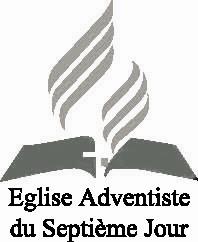 ANDEFASANA    	:   	Ny Pasitora, Loholona, ary ny Fiangonana rehetra eto amin’ny F.M.C.Tsara ny halalantsika fa ny Fiangonana Adventista dia Fiangonana miaina amin’ny tari-dalana, ka ny tari-dalana voalohany dia ny BAIBOLY. Manana tari-dalana hafa koa anefa isika toy ny fitsipika mifehy ny Fiangonana sy ny leson’ny sekoly sabata, ny mofon’aina ary izao dia ity tari-dalana momba ny mahatoky amin’ny fanekena ity.Koa ahoana ary ny fomba fianatra sy fitrandrahana ity tari-dalana ity mba hisy fiatraikany amin’ny mpianatra rehetra izany tari-dalana izany:Dingana 1: fantaro ny lohateny mandritra ny 21 androDingana 2 fantaro ny loha-hevitra isan’androDingana 3:  fantaro ny lesona tokony ho tsoahinaNy fitomboana isan’andro dia tsy maintsy misy lesona avokoa, koa aoka hahay hanatsoaka lesona irery hianao rehefa avy namaky ny tari-dalana tokony ho vakiana androany.Ahoana ny fomba fanatsoahana lesona?  Tsipiho ny teny mavesa-danja ary aoka hahay hanatsoaka lesona hianao.Vakio ny toko sy andininy natokana hianarana anioAoka hampiasa fitaovana toy ny penina maro loko na fitsipikaFantaro ny teny miverimberina eo amin’ny andala-teny vakianaAry jereo ny lesona tiana ho zaraina ka soraty eo amin’ny toerana malalakaFANAMARIHANA: Efa tonga ny boky MAHATOKY amin’ny FANEKENA. Azo jifaina amin’ny vidiny 700 Ariary . Manatona ny STOCK F.M.C. Ataovy izay hananan’ny tsirairay.Marihana fa ny fianarana isan’andro dia misy toko sy andininy hianarana isan’andro ary misy andala-teny amin’ny fanahin’ny faminaniana ary antombavaka.Rehefa tonga ny sabata ariva dia aoka hisy famintinana ny lesona nandritra ny herin’andro ao ampiangonana ary entanina indray ny olona hamaky ny herin’andro manaraka.Dia mirary izahay raha toa ka hisy fiatraikany amin’ny tsirairay izao fianarana ataontsika izao satria <nazoto nadinika ny tenin’Andriamanitra isan’andro izy ireo. Handeha ao amin’ny RADIO OASIS io fandaharana MAHATOKY @ FANEKENA io manomboka ny Alahady 11 jona 2017.----------------------- oOo ------------------------DEPARTEMANTA FIFANDRAISANAANDEFASANA    	     : 	Ny Pasitora sy ny fiangonana rehetra eto anivon’ny F.M.C.ANTONY Voalohany     :	FAMPAHAFANTARANA, FISAORANA SY FANKASITRAHANARaha nametraka Tanjona ny départemantan’ny Fifandraisana 3 taona lasa izay ny amin’ny fametrahana station radio 3 vaovao eto anivon’ny Federasiona Madagasikara Afovoany dia tanteraka soamantsara izany ankehitriny.-  Juin 2016 , tafapetraka ary mandeha soamantsara ny radio faritra Vakinankaratra dia Antsirabe sy Faratsiho-  31/05/2017, tafapetraka ary mandeha soamantsara ny radio faritra Bongolava dia ny ao TsiroanomandidyKoa dia isaorana voalohany indrindra Andriamanitra satria na dia nikasa aza isika kanefa tsy sitrany izany dia tsy ho tanteraka na oviana na oviana. Koa dia atolotra ho Azy irery ny Voninahitra mandrakizay mandrakizay. Isaorana ny pasitora amin’ireo distrika ireo , ny filohan’ny komity mpanangana ny radio Oasis sy ny mpiara-miasa aminy rehetra (na ny teo aloha na ny vaovao ), ny mambra tsy ankanavaka satria matoa tontosa soamantsara izao fikasana izao, dia ianareo no nikely aina fatratra nanao ny ainareo tsy ho zavatra tamin’ny fanohanana mivantana na ankolaka, ianareo mpiasa izay vonona ny hampandeha ireny station ireny amin’ny maha- bénévole anareo, ianareo teknisiana sy ny mpiara-miasa ao amin’ny station radio Antananarivo izay nanofana azy ireny. Isaorana ny departemanta associé Fifandraisana eto anivon’ny FMC sy ny departemanta Fifandraisana eto anivon’ny Union misy antsika. Isaorana ny mpitantan’asa eto anivon’ny Federasiona Madagasikara Afovoany sy ny avy ao amin’ny Union. Zava-dehibe loatra ny fisian’ireo station radio vaovao ireo ary manantena isika fa Fanahy maro no hamaly ny antso amin’ny alalan’izy ireo. Mbola betsaka anefa ny asa miandry antsika satria:- Ao ireo fitaovana izay mbola tsy ampy.- Ao ireo foto-drafitr’asa izay mbola atao toy ny trano sns…..Koa alao hery ry mpiray fanantenana , asa vadi-drano tsy vita raha tsy hifanakonana. Dia manantena mandrakariva ny fanohanantsika rehetra. Rom 8: 31b “Raha Andriamanitra no momba antsika, iza no ahatohitra antsika”?ANTONY Faharoa     :	FAMPAHATSIAHIVANA ny Herinandron’ny FifandraisanaNy 9 Jolay 2017 ka hatramin’ny 15 Jolay 2017 no hanamarihana io fotoana io araka ny taridalana avy any amin’ny Conference Générale. Efa nomena antsika avokoa ny tari-dalana mahakasika izany, toy ireo hetsika isan-karazany azontsika tanterahina mandritra izay fotoana izay. Manentana ny Fiangonana iray manontolo tarihin’ny filohan’ny sampana fifandraisana mba hanatanteraka hetsika manokana ahatratrarana ny ao anatiny sy ny any ivelany arak’izay azo atao mandritra io fotoana io. Indro ary ny toriteny manokana ny Sabata 15/07/17.Mankasitraka sahady ny fanohanana avy amintsika rehetra. Aza adino ny tatitra.ANTONY Fahatelo     :	FAMPAHAFANTARANA Tompon’andraikitry ny Departemanta vaovao  Araka ny tapaka tao amin'ny Komity mi-année teo anivon'ny Diviziona misy antsika dia voatendry ho talen'nyDépartemantan'ny Fifandraisana eo anivon'ny Diviziona misy antsika ny anadahy SIBANDA.----------------------- oOo ------------------------FILAZANA MANOKANAANDEFASANA    	     : 	Ny Pasitora sy ny fiangonana rehetra eto anivon’ny F.M.C.ANTONY    		     :	FAMPAHAFANTARANA BOKYNy Adventist Book Center (ABC) eto Soamanandrariny dia mampandre antsika rehetra fa efa misy ny :BOKY RANONORANA FARANY  Ilay teo aloha miampy toko roa vaovao io.BOKY NUGGETS Santé  Boky manara-penitra, sary miloko na atiny na ivelany, taratasy manokana no nanontana azy ary maintimainty tsara tsy miova ny ranomainty nampiasaina, mora vakiana!FANAMARIHANANy vidiny dia natao 5.000 Ar mba hahafahan’ny mambra tsirairay manana ny boky.Azonao atao ny manatona ireo Mpampiely boky Evanjelistra fantatrao na koa any amin’ireo Foiben’ny Saha eto Madagasikara na manatona mivantana ny ABC Soamanandrariny.----------------------- oOo ------------------------CENTRE DE FORMATION DES FEMMESFANAZAVANA FANAMPINY : Téléphones 032 04 754 95  -  033 07 268 09 -  034 64 697 07- Madame OLIVA Birao Foibe SOAMA----------------------- oOo ------------------------Maniry Sabata feno fifaliana sy fahafinaretana ho antsika rehetra eo ambany fitarihan’ny Fanahy Masina!Pasteur ANDRIAMPARATIANA FaneraPrésident  F.M.C.29 mai – 01 juin06 – 08 juin (3jours)12 – 15 juin19 – 22 juin27 – 29 juin  (3 jours)MARAINA8.30 oraCOUPE & COUTURE     JupeCUISINE VEGETARIENNE (base)COUPE & COUTURE Chemise VIENNOISERIECOUPE & COUTURERobeCOIFFURE de BASESMOCKCOUPE & COUTUREPantalonCOFFURE PerfectionnementRARYHARIVA1.30 oraGLACEDECORATION SALLEDeécoration Spéciale Mariage(Couronne, bouquet, urne, porte-bague..)PATISSERIE de basePATISSERIE perfectionnement